*Bilimsel Araştırma Teknikleri ve Etik dersi ve Anabilim Dalının 06.03.2020 tarih ve 2 sayılı kararı ile 2020 Güz ve daha sonraki dönemlerde kayıt yaptıran öğrencilerin alması zorunlu dersler.**Danışman jüri önerisini, ABD içinden 6 ve dışından 4 öğretim üyesi olmak üzere muhtemel jüri üyeleri ile görüşerek yapar.Doktora yeterlik sınavı; öğrencinin bilimsel düşünme, bilimsel yöntemleri özümseme, bağımsız bir araştırmayı yürütebilme yeterliğine yönelik temel ve doktora çalışmasıyla ilgili konularda kapsamlı bilgiye ve sentez gücüne sahip olup olmadığının sınanmasını amaçlar (Madde 39). Doktora yeterlik sınavı, Anabilim Dalında yılda iki kez Bahar ve Güz dönemlerinde Akdeniz Üniversitesi Akademik Takvimine uygun olarak planlanır.Bu form, doktora yeterlik sınavına giriş müracaatı için doktora öğrencisi tarafından danışman kontrolünde hazırlanır ve imzalandıktan sonra işlemlerin başlatılması için Anabilim Dalı Başkanlığına ekleri ile sunulur, Anabilim Dalı Doktora Yeterlik Komitesinde Akdeniz Üniversitesi Lisansüstü Eğitim ve Öğretim Yönetmeliği’ne göre değerlendirilir ve komite tüm müracaatlar için dönem doktora yeterlik sınav tarihini belirler.Ekler Transkript Seminer Sunum Programı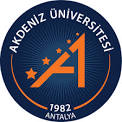 DOKTORA YETERLİK SINAVIBAŞVURU FORMUDOKTORA YETERLİK SINAVIBAŞVURU FORMUDoküman No: F2DOKTORA YETERLİK SINAVIBAŞVURU FORMUDOKTORA YETERLİK SINAVIBAŞVURU FORMUYürürlük Tarihi: 05.01.2020DOKTORA YETERLİK SINAVIBAŞVURU FORMUDOKTORA YETERLİK SINAVIBAŞVURU FORMURevizyon NoGıda Mühendisliği Anabilim DalıGıda Mühendisliği Anabilim DalıRevizyon TarihiÖğrencinin Adı Soyadı ve NoTelefon ve E-mailSeminer Başlığı 1Seminer Başlığı 2Seminer Tarihi 1 ve 2Aldığı Toplam Kredi ve Ders SayısıNot OrtalamasıZorunlu Derslerin Alımı*Programa Kayıt TarihiTarih ve İmzaYeterlik Jüri Önerisi**Adı SoyadıKurumuKurumu12345678910Danışman Adı Soyadı, Tarih ve İmza